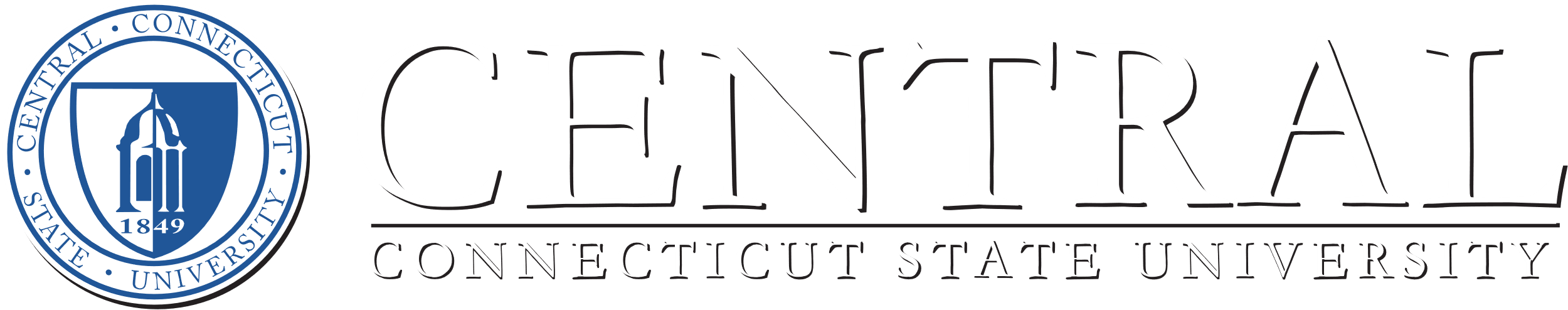 Recruitment: Ongoing The Department of Computer Electronics and Graphics Technology (CEGT) at Central Connecticut State University seeks to establish a pool of qualified applicants for future, part-time appointments as adjunct faculty. The Department of CEGT is diverse in faculty, expertise, and discipline programs. Quality teaching, interdisciplinary collaboration, adjunct faculty, and industry experience are especially valued in CEGT. Existing programs are accredited by ABET and ATMAE, and new programs will pursue nationally and internationally recognized accreditation in the fields. Courses are taught on campus or in hybrid format and are offered both daytime and evenings. The number of positions varies by semester and depends upon the needs of the department. Appointments are for one semester, and may be renewable based on need, funding, and performance. We are especially interested in practitioners who have professional and teaching expertise in:Computer networking and communications, CybersecurityElectronics, Electrical & Computer Engineering and Technology, Power engineeringGraphics TechnologySerious Gaming and SimulationsWomen, minorities and under-represented groups are strongly encouraged to apply. Required Qualifications:Master’s degree or higher in the related fields as specified aboveProfessional experience that is current, substantial in terms of duration and level of responsibilityCommitment to serving culturally, ethnically and linguistically diverse communities. Preferred Qualifications:Doctoral degree in the related field as specified aboveProfessional Certification the related field as specified above Strong laboratory hands-on skills, and have an ability to use technology effectively in teaching and learningEvidence of quality teaching experienceCandidates must demonstrate appropriate mastery of the subject area; provide students with appropriate learning materials; evaluate students’ performance and provide effective feedback to guide student learning and success; keep samples of students’ work for accreditation purposes; and contribute to maintaining an inclusive and collaborative environment. To Apply:Submit the following via e-mail to Dr. Shuju Wu (swu@ccsu.edu) with a subject line Adjunct Professor: Current detailed resumeStatement of Interest, including descriptions of discipline area(s) you are qualified to teach. Please indicate your availability (day and/or evening, days of the week) For more information contact Dr. Shuju Wu at 860-832-3446 or swu@ccsu.edu.   Applicants must be able to legally work in the United States. The Department is unable to arrange work permits for Instructor positions. Please redact any personally identifiable information (i.e., SSN, DOB, marital status, country of origin) from any documents submitted. Central Connecticut State University is an affirmative action and equal opportunity employer